St. Thomas Syro-Malabar Forane Catholic Church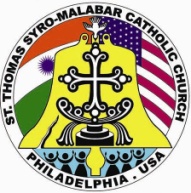 School of Religious Education608 Welsh Rd. Philadelphia, PA 19115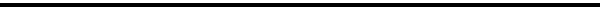 SUNDAY SCHOOL FAITH FESTIVAL – SATURDAY, 4 MARCH 2017: 9:00 AM – 5:00 PMDear Parents & Students,The School of Religious Education is conducting Children’s Talent Competitions on Saturday, March 4, 2017 at St. Thomas Syro Malabar Catholic Church.  The competitions are open to students from Pre-K to 12th grade. Pre-registration is required to participate in the competitions.  Registration fee is $10:00 per student. A child can register for a maximum of 4 items from the list given below. First and second prizes will be given to the winners. In addition, there will be special cash award for Bible Spelling Bee Champion.Note: All non-stage items will be conducted on Saturday, February 25, 2017.          Bible spelling bee competition will be conducted on Sunday, March 19, 2017.Competition Items for Group 1 (Grades Pre-K, KG & Grade 1)Coloring (Crayons), Sign of the Cross + Basic Prayer, Bible Characters in Costumes (Costume competition), and pencil drawing, Painting (water color only).Please register on or before February 19 by returning the registration slip below and $10.00 to your class teacher. Select any 4 items from the list below in the tear off portion.Rev. Fr. Johnykutty George Puleessery, Vicar			Jacob Chacko, PrincipalJoji Cheruvelil, PTA President					Jose Maleckal, VP & General CoordinatorCoordinators: Leena Joseph, Jane Santhosh, Sheeba Sony (Tear here at the *mark and return the signed slip to the class teacher on or before February 19)REGISTRATION SLIPName of Student: ____________________________________ CCD Grade: ________________Name of Parents: 1. Father: __________________________2. Mother: __________________Phone: (Home) _________________ (Cell) ______________ Email: ______________________Competition items selected (any 4 items only): 	□ Coloring (Crayons)□ Sign of the Cross + Prayer□ Pencil drawing□ Painting (water color only)□ Bible Characters in Costumes (Costume competition)Signature of Parent: ________________________	Date: ___________ 